Praktikos darbas „Spektrų nagrinėjimas naudojantis pateikta informacija”Naudodamiesi lentelėse pateikta informacija išnagrinėkite dviejų duotų cheminių junginių spektrus ir priskirkite  kiekvieną spektrą atitinkamam junginiui. IR, Masės ir 1H-NMR spektroskopijos užduotysŠiuose spektruose nustatykite:Cheminius ryšius IR spektreMolekulės masę, pagal molekulinio jono fragmentą.Vandenilio protonų aplinkas 1H-NMR spektruosePriedas1H BMR spektroskopija. Protonų cheminiai poslinkiai įvairiose grupėse. R=alkilo grupėNMR Chemical Shift Values Table - Chemistry StepsInfraraudonasis spektras. Cheminių ryšių virpesių sritysMasių spektroskopijos duomenys. Molekulių fragmentų masėsAtsakymai: 1 junginys – Propanonas; 2 junginys – propano rūgštys; 3 junginys – 2-propanolisSpektraiAnalizė1Cheminiai ryšiaiSmailių skaičius, vandenilių sk., cheminis poslinkisMolekulinio jono masė2Cheminiai ryšiaiMolekulinio jono masėSmailių skaičius, vandenilių sk., cheminis poslinkis3Cheminiai ryšiaiSmailių skaičius, vandenilių sk., cheminis poslinkisMolekulinio jono masėProtono padėtis molekulėjeCheminis poslinkisR-CH30,7-1,3R-OH1,0-5,0R-CH2-R1,2-1,4RO-CH3R = H arba alkilo grupei3,2-3,8R-CHO9,0-10,0R-COOH11,0-12,0Cheminis ryšysBangos skaičius 1/cmO-H (alkoholiuose)3600-3200C-H3100-2800O-H (karboksirūgštyse)3000-2500C=O (aldehiduose, ketonuose, karboksirūgštyse)1750-1710C-O (alkoholiuose)1400-1050Galimas fragmentasMasėCH214CH315OH17C2H529COOH45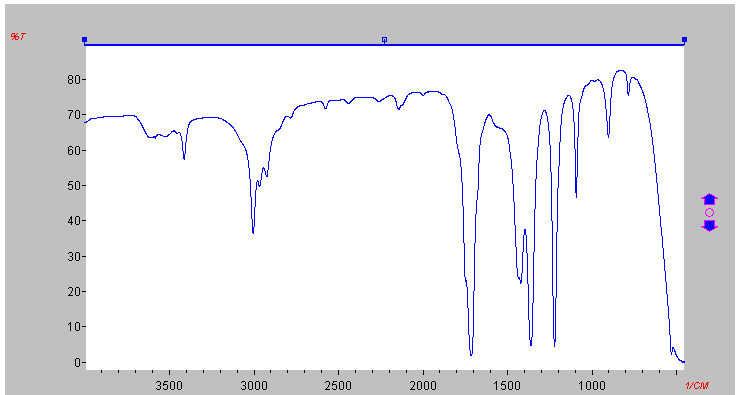 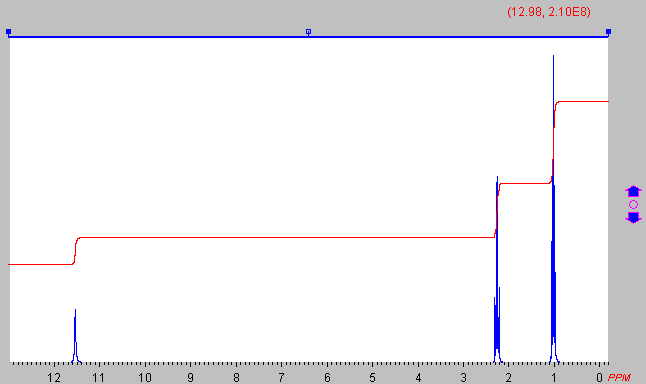 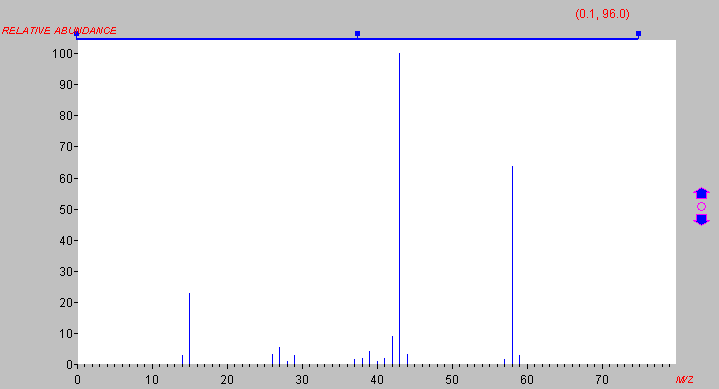 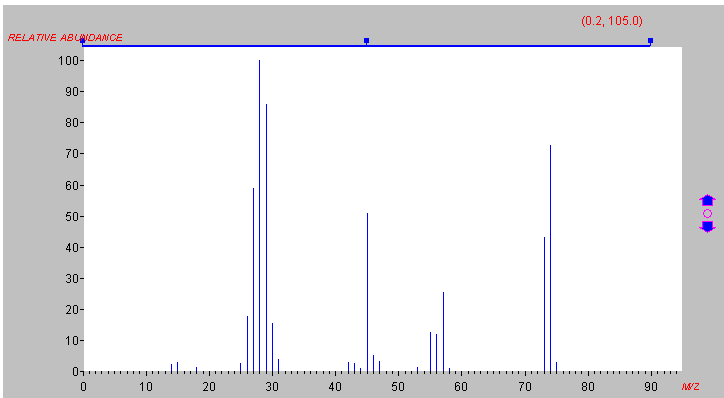 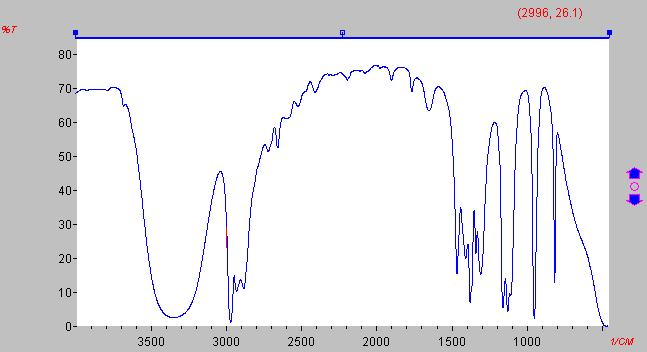 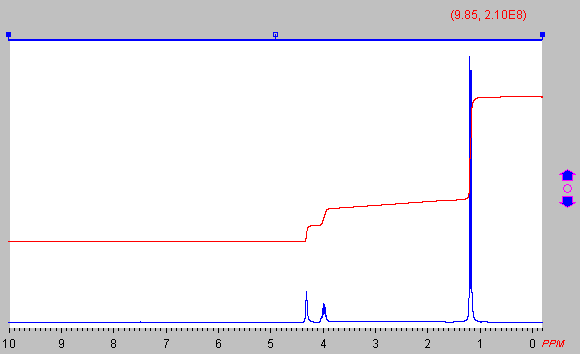 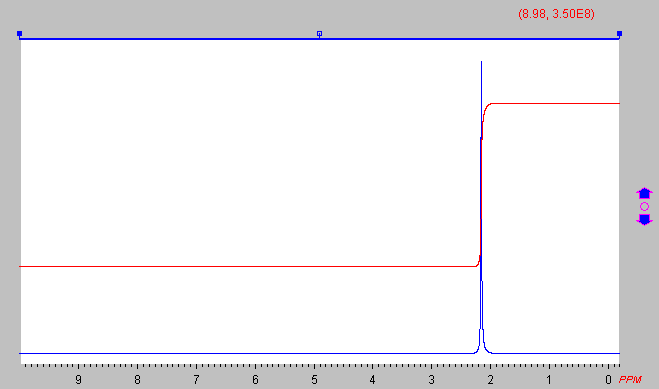 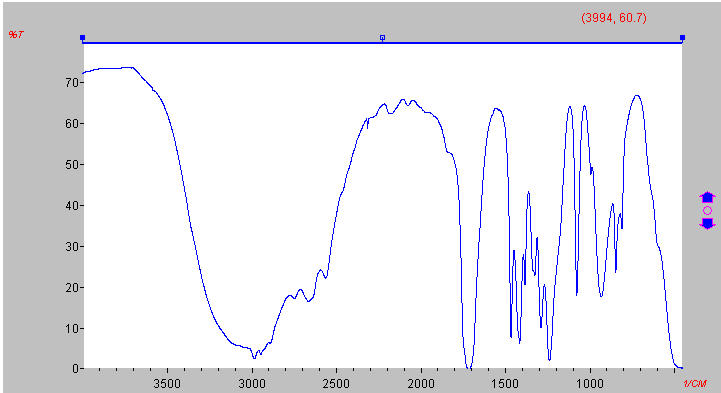 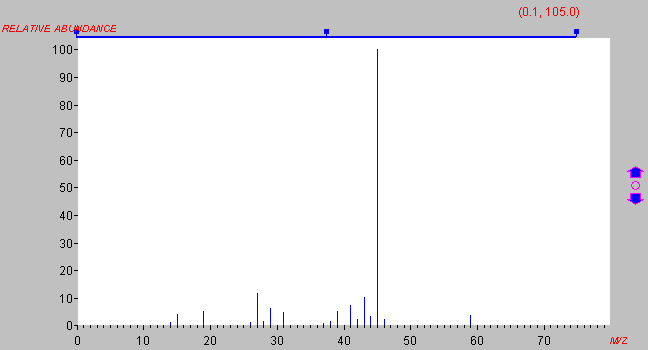 